附件 3：佛山群志光电有限公司介绍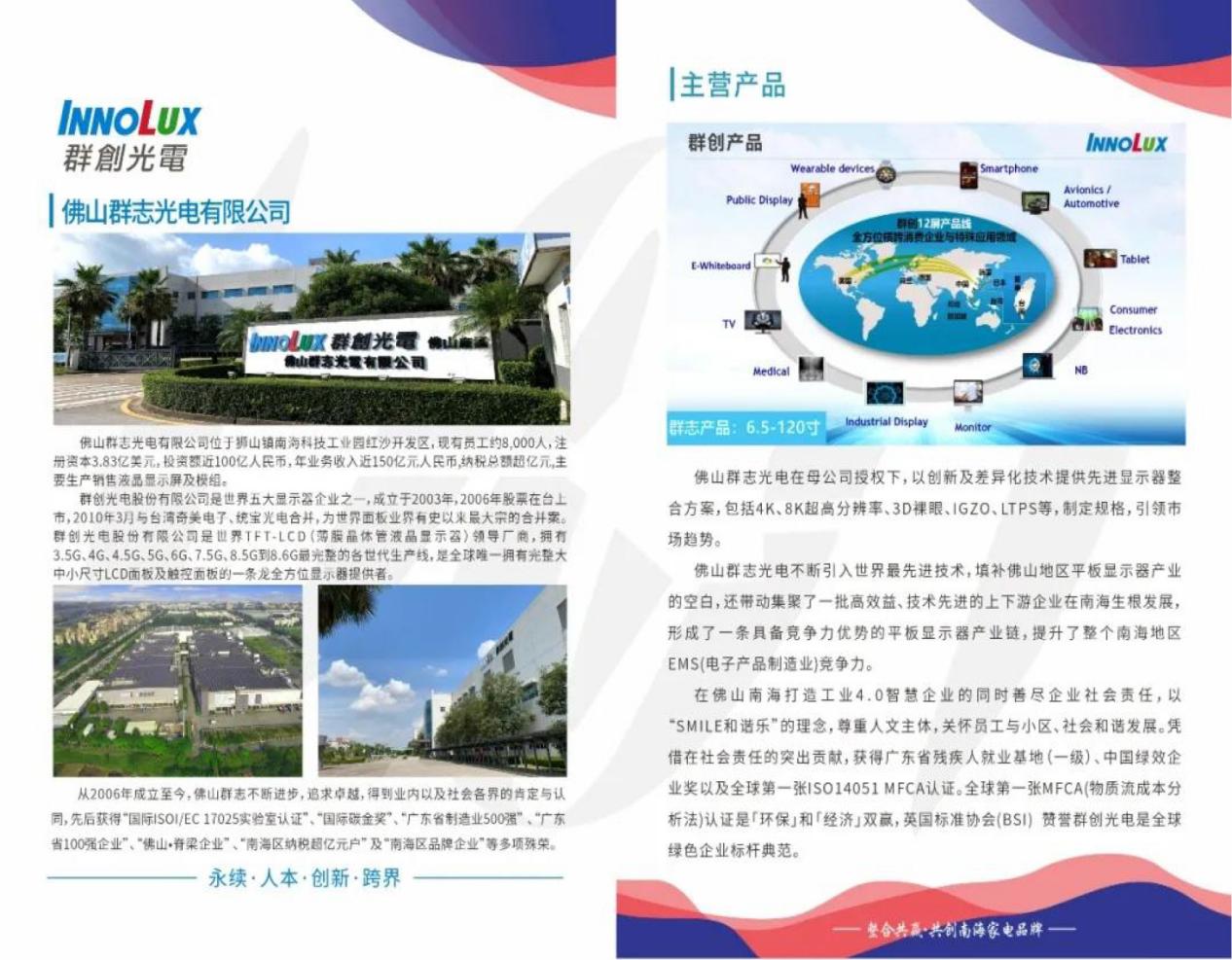 